РОССИЙСКАЯ ФЕДЕРАЦИЯСОВЕТ  ДЕПУТАТОВ СЕЛЬСКОГО  ПОСЕЛЕНИЯ                          ТАЛИЦКИЙ  СЕЛЬСОВЕТ Добринского  муниципального  района Липецкой области6-я сессия  VI созыва  РЕШЕНИЕ   с. Талицкий Чамлык                            от   «25» декабря  2020г.                                                                        № 25 -рсО бюджете сельского поселения Талицкий сельсовет Добринского муниципального района Липецкой областиРоссийской Федерации на 2021 год и плановый период                                  2022 и 2023 годов.Статья 1. Основные характеристики бюджета сельского поселения на  2021 год и плановый период  2022 и 2023 годов 1.Утвердить основные характеристики бюджета сельского поселения на 2021 год:1)общий объем доходов бюджета сельского поселения в сумме 11 769 158,79  рублей;  2)общий объем расходов бюджета сельского поселения в сумме 11 769 158,79  рублей.2.Утвердить основные характеристики бюджета сельского поселения на плановый период 2022 год и  2023 годов:1)общий объем доходов бюджета сельского поселения на 2022 год в сумме 8 717 109,00 рублей и на 2023 год в сумме 8 553 079,38 рублей;  2)общий объем расходов бюджета сельского поселения на 2022 год в сумме 8 717 109,00    рублей, в том числе условно утвержденные расходы в сумме 218 000,00 рублей и на 2023 год в сумме 8 553 079,38  рублей, в том числе условно утвержденные расходы в сумме 428 000,00 рублей.Статья 2. Нормативы формирования доходов бюджета сельского поселения. 1.Утвердить, что бюджет сельского поселения в 2021 году и плановый период                                  2022 и 2023 годов  формируется  за счет налоговых и неналоговых доходов в соответствии с законодательством Российской Федерации о налогах и сборах.Статья 3. Главные администраторы доходов и источников финансирования дефицита бюджета1.Утвердить перечень главных администраторов доходов бюджета сельского поселения на 2021 год году и плановый период    2022 и 2023 годов согласно приложению 1 к настоящему решению.2. Утвердить перечень главных администраторов  источников  внутреннего финансирования  дефицита  бюджета сельского поселения на 2021 год году и плановый период   2022 и 2023 годов согласно приложению 2 к настоящему решению. 3. Утвердить перечень главных администраторов доходов бюджета сельского поселения – территориальных органов федеральных органов исполнительной власти на 2021 год году и плановый период   2022 и 2023 годов согласно приложению 3 к настоящему решению.Статья 4 . Объемы поступлений доходов в бюджет сельского поселения  1.Учесть в бюджете сельского поселения  объем поступления доходов:                  1) на 2021 год согласно приложению 4 к настоящему решению;                   2) на плановый период 2022 и 2023 годов согласно приложению 5 к настоящему решению.2.Утвердить объем межбюджетных трансфертов , предусмотренных к получению из областного бюджета:1) на 2021 год  в сумме 6 180 056,79 рублей согласно приложению 6 к настоящему решению;2)на 2022 год в сумме 3 959 509,00 рублей и на 2023 год в сумме 3 658 479,38 рублей согласно приложению 7 к настоящему решению       3.Утвердить объем межбюджетных трансфертов, предусмотренных к получению из районного бюджета: 1) на 2021 год  в сумме 965 502,00 рублей согласно приложению 8 к настоящему решению.Статья 5. Бюджетные ассигнования бюджета сельского поселения на 2021 год  и плановый период  2022 и 2023 годов.1.Утвердить распределение бюджетных ассигнований  по разделам и подразделам классификации расходов бюджетов Российской Федерации:1)  на 2021 год согласно приложению 9 к настоящему решению;2) на плановый период 2022  и 2023 годов согласно приложению 10 к настоящему решению.2.Утвердить ведомственную структуру расходов бюджета сельского поселения:                 1) на 2021 год  согласно приложению 11 к настоящему решению;2) на плановый период 2022 и 2023 годов согласно приложению 12 к настоящему решению.3.Утвердить распределение расходов бюджета сельского поселения по разделам, подразделам, целевым статьям (муниципальным программам и непрограммным направлениям деятельности), группам видов расходов классификации расходовбюджетов Российской Федерации:1) на 2021 год согласно приложению 13 к настоящему решению;2) на плановый период 2022 и 2023 годов согласно приложению 14 к настоящему решению. 4. Утвердить объем бюджетных ассигнований Дорожного фонда на 2021 год в сумме 965 502,00  рублей.5. Утвердить объем межбюджетных трансфертов, передаваемых бюджету муниципального района из бюджета сельского поселения на осуществление части полномочий по решению вопросов местного значения :1) на 2021 год  в сумме 2 855 539,00 рублей согласно приложению 15 к настоящему решению; 2) на 2022 год в сумме 2 855 539,00 рублей и на 2023 год в сумме 2 855 539,00 рублей согласно приложению 16 к настоящему решениюСтатья 6. Муниципальные  заимствования, муниципальный  долг и предоставление муниципальных гарантий  сельского поселения1. Утвердить верхний предел муниципального  долга сельского поселения на 1 января 2022 года равен нулю, в том числе верхний предел долга по муниципальным гарантиям  сельского поселения равен нулю.2. Утвердить верхний предел муниципального  долга сельского поселения на 1 января 2023 года равен нулю, в том числе верхний предел долга по муниципальным гарантиям  сельского поселения равен нулю 3.Утвердить верхний предел муниципального  долга сельского поселения на 1 января 2024 года равен нулю, в том числе верхний предел долга по муниципальным гарантиям  сельского поселения равен нулю.Статья 7. Установление арендной  платыУтвердить базовый уровень годовой арендной платы за пользование муниципальным имуществом, находящимся в собственности поселения, в размере 500 рублей за 1 кв. метр.Статья 8. Особенности исполнения бюджета сельского поселенияУстановить перечень расходов бюджета сельского поселения  подлежащих финансированию в первоочередном порядке: заработная плата и начисления на нее, оплата коммунальных  услуг, безвозмездные перечисления бюджету Добринского муниципального района.Осуществлять доведение лимитов бюджетных обязательств до главных распорядителей средств бюджета сельского поселения  по расходам, указанным в части 1 настоящей статьи. По остальным расходам доведение лимитов бюджетных обязательств,  производить с учетом ожидаемого исполнения бюджета сельского поселения.Установить в соответствии с частью 3 статьи 217 Бюджетного кодекса Российской Федерации, что основанием для внесения  изменений в показатели сводной бюджетной росписи сельского поселения, связанные с особенностями исполнения бюджета сельского поселения и (или) перераспределения бюджетных ассигнований между главными распорядителями средств бюджета сельского поселения без внесения изменений в настоящее решение является:- передача полномочий по финансированию отдельных учреждений, мероприятий или расходов;- уточнение межбюджетных трансфертов из федерального, областного и районного бюджетов;- перераспределение бюджетных ассигнований, предусмотренных главным распорядителям средств бюджета поселения, в пределах общего объема бюджетных ассигнований на реализацию муниципальной программы в целях софинансирования субсидий и иных межбюджетных трансфертов из федерального и областного бюджетов;- перераспределение бюджетных ассигнований, предусмотренных на выполнение условий софинансирования по реализации национальных проектов между главными распорядителями средств бюджета поселения, разделами, подразделами, целевыми статьями и видами расходов классификации расходов бюджетов.Статья 9. Вступление в силу настоящего решенияНастоящее решение вступает в силу с 1 января 2021 года.Глава администрации   сельского поселения                                                                                                            Талицкий сельсовет                                                           А.А. Тарасов       Приложение № 1к бюджету сельского поселенияТалицкий сельсовет Добринского муниципального района Липецкой области Российской Федерации на 2021 год           и плановый период    2022-2023 годов.  ПЕРЕЧЕНЬ ГЛАВНЫХ АДМИНИСТРАТОРОВДОХОДОВ БЮДЖЕТА СЕЛЬСКОГО ПОСЕЛЕНИЯ НА 2021 ГОД И НА ПЛАНОВЫЙ ПЕРИОД 2022 И 2023 ГОДОВПриложение № 2к бюджету сельского поселенияТалицкий сельсовет Добринского муниципального района Липецкой области Российской Федерации на 2021 год  и плановый период 2022 и 2023 годовПЕРЕЧЕНЬ ГЛАВНЫХ АДМИНИСТРАТОРОВИСТОЧНИКОВ ВНУТРЕННЕГО ФИНАНСИРОВАНИЯ ДЕФИЦИТА  БЮДЖЕТА СЕЛЬСКОГО ПОСЕЛЕНИЯ НА 2021 ГОД и плановый период 2022 и 2023 годовПриложение № 3к бюджету сельского поселенияТалицкий сельсовет Добринского муниципального района Липецкой области Российской Федерации на 2021 год  и плановый период 2022 и 2023 годовПереченьглавных администраторовдоходов  бюджета сельского поселения – территориальных органовфедеральных органов исполнительной власти на 2021 год и плановый период 2022 и 2023 годов<*> Администрирование поступлений по всем подстатьям соответствующей статьи осуществляется администратором, указанным в группировочном коде бюджетной классификации.Приложение № 4	к  бюджету сельского поселения	Талицкий сельсовет Добринского	муниципального района Липецкой области	Российской Федерации на 2021 год и плановый период 2022 и 2023 годовОбъем доходов по бюджету сельского поселения Талицкий сельсовет на 2021 годПриложение № 5	к  бюджету сельского поселения	Талицкий сельсовет Добринского	муниципального района Липецкой области	Российской Федерации на 2021 год и плановый период 2022 и 2023 годовОбъем доходов по бюджету сельского поселения           Талицкий сельсовет на плановый период2022 и 2023 годовПриложение № 6
к  бюджету сельского поселения
Талицкий сельсовет Добринского 
муниципального района Липецкой области 
Российской Федерации на 2021 год и плановый период 2022 и 2023 годов
      Объем межбюджетных трансфертов, предусмотренных к получениюиз областного бюджета на 2021 год										                руб.Приложение № 7к  бюджету сельского поселения
Талицкий сельсовет Добринского 
муниципального района Липецкой области 
Российской Федерации на 2021 год и плановый период 2022 и 2023 годов
      Объем межбюджетных трансфертов, предусмотренных к получениюиз областного бюджета на плановый период 2022 и 2023 годов										                руб.Приложение № 8                                                                                                                                     к  бюджету  сельского поселенияТалицкий сельсовет Добринского муниципального района Липецкой областиРоссийской Федерации на 2021 годи плановый период 2022 и  2023 годов.Объем межбюджетных трансфертов, предусмотренных к получениюиз районного бюджетана 2021 год                                                                                                                                                руб.Приложение № 9
к  бюджету сельского поселения
Талицкий сельсовет Добринского 
муниципального района Липецкой области 
Российской Федерации на 2021 год и плановый период 2022 и 2023 годовРаспределение бюджетных ассигнований сельского поселенияпо разделам и подразделам  классификации расходов бюджетов      Российской   Федерации  на 2021 год	руб.Приложение № 10к  бюджету сельского поселения
Талицкий сельсовет Добринского 
муниципального района Липецкой области 
Российской Федерации на 2021 год и плановый период 2022 и 2023 годовРаспределение бюджетных ассигнований сельского поселенияпо разделам и подразделам  классификации расходов бюджетовРоссийской   Федерации и плановый период 2022 и 2023 годов                                                                                                                                     руб.		                                                Приложение № 11
к  бюджету сельского поселения
Талицкий сельсовет Добринского 
муниципального района Липецкой области 
Российской Федерации на 2021 год и плановый период 2022 и 2023 годов                                          ВЕДОМСТВЕННАЯ   СТРУКТУРА  расходов бюджета сельского поселения на 2021 год						                         руб.	Приложение № 12                                                                                                                                               к бюджету сельского поселения                                                                                              Талицкий сельсовет                                                                                        №-рс от .12. 2020г.«О бюджете сельского поселенияТалицкий сельсовет ДобринскогоМуниципального района Липецкой областиРоссийской Федерации на 2021год                                                                                                         и плановый период 2022-2023 год                                                      ВЕДОМСТВЕННАЯ   СТРУКТУРА        расходов бюджета сельского поселения на плановый период  2022-2023  годовПриложение № 13
к  бюджету сельского поселения
Талицкий сельсовет Добринского 
муниципального района Липецкой области 
Российской Федерации на 2021 год и плановый период 2022 и 2023 годовРаспределение расходов бюджета сельского поселения по разделам, подразделам, целевым статьям (муниципальным программам и непрограммным направлениям деятельности), группам видов расходов классификации расходов бюджетов Российской Федерации   на 2021 годПриложение № 14к  бюджету сельского поселения
Талицкий сельсовет Добринского 
муниципального района Липецкой области 
Российской Федерации на 2021 год и плановый период 2022 и 2023 годовРаспределение расходов бюджета сельского поселения по разделам, подразделам, целевым статьям (муниципальным программам и непрограммным направлениям деятельности), группам видов расходов классификации расходов бюджетов Российской Федерации на  плановый период 2022 и 2023 годов Приложение № 15
к  бюджету сельского поселения
Талицкий сельсовет Добринского 
муниципального района Липецкой области 
Российской Федерации на 2021 годи плановый период 2022 и 2023 годов
      Объем межбюджетных трансфертов,  передаваемых бюджетумуниципального района из бюджета сельского поселенияна осуществление части полномочий по решению                            вопросов местного значения на 2021 год												     руб.Приложение № 16
к  бюджету сельского поселения
Талицкий сельсовет Добринского 
муниципального района Липецкой области 
Российской Федерации на 2021 год и плановый период 2022 и 2023 годов 
      Объем межбюджетных трансфертов,  передаваемых бюджетумуниципального района из бюджета сельского поселенияна осуществление части полномочий по решению   вопросов местного значения на плановый период 2022 и 2023 годов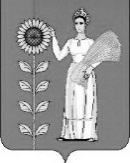 Код бюджетной классификации  Российской Федерации Код бюджетной классификации  Российской Федерации Наименование главного администратора доходов бюджета сельского поселенияНаименование главного администратора доходов бюджета сельского поселенияглавного администратора доходовдоходов бюджета сельского поселенияНаименование главного администратора доходов бюджета сельского поселенияНаименование главного администратора доходов бюджета сельского поселения917Администрация сельского поселения Талицкий сельсовет Добринского муниципального района Липецкой области Российской Федерации9171 08 04020 01 0000 1101 08 04020 01 0000 110Государственная пошлина за совершение нотариальных действий должностными лицами органов местного самоуправления, уполномоченными в соответствии с законодательными актами Российской Федерации на совершение нотариальных действий9171 11 05025 10 0000 1201 11 05025 10 0000 120Доходы, получаемые в виде арендной платы, а также средства от продажи права на заключение договоров аренды за земли, находящиеся в собственности сельских поселений (за исключением земельных участков муниципальных бюджетных и автономных учреждений)9171 11 05075 10 0000 1201 11 05075 10 0000 120Доходы от сдачи в аренду имущества, составляющего казну сельских поселений (за исключением земельных участков)9171 13 01995 10 0000 1301 13 01995 10 0000 130Прочие доходы от оказания платных услуг (работ) получателями средств бюджетов сельских поселений9171 14 02053 10 0000 4101 14 02053 10 0000 410Доходы от реализации иного имущества, находящегося  в собственности сельских поселений (за исключением имущества муниципальных бюджетных и автономных учреждений, а также имущества муниципальных унитарных предприятий, в том числе казенных), в части реализации основных средств по указанному имуществу9171 16 33050 10 0000 1401 16 33050 10 0000 140Денежные взыскания (штрафы) за нарушение законодательства Российской Федерации о контрактной системе в сфере закупок товаров, работ, услуг для обеспечения государственных и муниципальных нужд для нужд сельских поселений9171 16 90050 10 0000 1401 16 90050 10 0000 140Прочие поступления от денежных взысканий (штрафов) и иных сумм в возмещение ущерба, зачисляемые в бюджеты сельских поселений9171 17 01050 10 0000 1801 17 01050 10 0000 180Невыясненные поступления, зачисляемые в бюджеты сельских поселений9171 17 14030 10 0000 1501 17 14030 10 0000 150Средства самообложения граждан, зачисляемые в бюджеты сельских поселений917 2 02 15001 10 0000 150 2 02 15001 10 0000 150Дотации бюджетам сельских поселений на выравнивание бюджетной обеспеченности9172 02 15002 10 0000 1502 02 15002 10 0000 150Дотации бюджетам сельских поселений  на поддержку мер по обеспечению сбалансированности бюджетов9172 02 19999 10 0000 1502 02 19999 10 0000 150Прочие дотации бюджетам сельских поселений9172 02 20041 10 0000 1502 02 20041 10 0000 150Субсидии бюджетам сельских поселений на строительство, модернизацию, ремонт и содержание автомобильных дорог общего пользования, в том числе дорог в поселениях (за исключением автомобильных дорог федерального значения)9172 02 20051 10 0000 1502 02 20051 10 0000 150Субсидии бюджетам сельских поселений на реализацию федеральных целевых программ9172 02 25467 10 0000 1502 02 25467 10 0000 150Субсидии бюджетам сельских поселений на обеспечение развития и укрепления материально-технической базы домов культуры в населенных пунктах с числом жителей до 50 тысяч человек9172 02 29999 10 0000 1502 02 29999 10 0000 150Прочие субсидии бюджетам сельских поселений9172 02 35118 10 0000 1502 02 35118 10 0000 150Субвенции бюджетам сельских поселений на осуществление первичного воинского учета на территориях, где отсутствуют военные комиссариаты9172 02 40014 10 0000 1502 02 40014 10 0000 150Межбюджетные трансферты, передаваемые бюджетам сельских поселений из бюджетов муниципальных районов на осуществление части полномочий по решению вопросов местного значения в соответствии с заключенными соглашениями9172 02 49999 10 0000 1502 02 49999 10 0000 150Прочие межбюджетные трансферты, передаваемые бюджетам сельских поселений     9172 07 05010 10 0000 1502 07 05010 10 0000 150Безвозмездные поступления от физических и юридических лиц на финансовое обеспечение дорожной деятельности, в том числе добровольных пожертвований, в отношении автомобильных дорог общего пользования местного значения сельских поселений  9172 07 05020 10 0000 1502 07 05020 10 0000 150Поступления от денежных пожертвований, предоставляемых физическими лицами получателям средств бюджетов сельских поселений917207 05030 10 0000 150207 05030 10 0000 150Прочие безвозмездные поступления в бюджеты сельских поселений917208 05000 10 0000 150208 05000 10 0000 150Перечисления из бюджетов сельских поселений (в бюджеты поселений) для осуществления возврата (зачета) излишне уплаченных или излишне взысканных сумм налогов, сборов и иных платежей, а также сумм процентов за несвоевременное осуществление такого возврата и процентов, начисленных на излишне взысканные суммы917219 60010 10 0000 150219 60010 10 0000 150Возврат прочих остатков субсидий, субвенций и иных межбюджетных трансфертов, имеющих целевое назначение, прошлых лет из бюджетов сельских поселенийКод бюджетной классификации  Российской Федерации Код бюджетной классификации  Российской Федерации Наименование источников внутреннего финансирования бюджета сельского поселенияНаименование источников внутреннего финансирования бюджета сельского поселениякод администратора КБКНаименование источников внутреннего финансирования бюджета сельского поселенияНаименование источников внутреннего финансирования бюджета сельского поселения917Администрация сельского поселения Талицкий сельсовет Добринского муниципального района Липецкой области Российской Федерации91701 05 020110 0 000 510Увеличение прочих остатков денежных средств бюджетов сельских поселенийУвеличение прочих остатков денежных средств бюджетов сельских поселений91701 05 020110 0 000 610Уменьшение прочих остатков денежных средств бюджетов сельских поселенийУменьшение прочих остатков денежных средств бюджетов сельских поселений91701 03 01 00 10 0000710 Получение кредитов от других бюджетов бюджетной системы Российской Федерации бюджетами сельских поселений в валюте Российской Федерации Получение кредитов от других бюджетов бюджетной системы Российской Федерации бюджетами сельских поселений в валюте Российской Федерации 91701 03 01 00 10 0000810Погашение бюджетами сельских поселений кредитов от других бюджетов бюджетной системы Российской Федерации в валюте Российской ФедерацииПогашение бюджетами сельских поселений кредитов от других бюджетов бюджетной системы Российской Федерации в валюте Российской ФедерацииКод бюджетной классификации  Российской Федерации Код бюджетной классификации  Российской Федерации Наименование главного администратора доходов бюджета сельского поселенияглавного администратора доходовдоходов бюджета сельского поселенияНаименование главного администратора доходов бюджета сельского поселения123182Межрайонная инспекция федеральной налоговой службы №1 по Липецкой области1821 01 02000 00 0000 110Налог на доходы физических лиц <*>1821 05 01000 00 0000 110Налог, взимаемый в связи с применением упрощенной системы налогообложения <*>1821 05 03000 00 0000 110Единый сельскохозяйственный налог <*>1821 06 01000 00 0000 110Налог на имущество физических лиц <*>1821 06 06000 00 0000 110Земельный налог <*>Код бюджетной классификацииНаименование показателейСумма  2021 г.Код бюджетной классификацииНаименование показателейСумма  2021 г.Налоговые доходы4 376 600,00101 02000 00 0000 110Налог на доходы с физических лиц314 500,00105 01000 00 0000 110Налог, взимаемый в связи с применением упрощенной системы налогообложения2 300 000,00105 03000 00 0000 110Единый сельскохозяйственный налог379 500,00106 01000 00 0000 110Налог на имущество с физических лиц87 000,00106 06000 00 0000 110Земельный налог1 295 000,00108 040200 10 0000 110Государственная пошлина600,00Неналоговые доходы247 000,00111 05025 10 0000 120Доходы, получаемые в виде арендной платы за земли после разграничения государственной собственности на землю, а также средства от продажи права на заключение договоров аренды указанных земельных участков (за исключением земельных участков бюджетных и автономных учреждений)247 000,001 00 00000 00 0000 000Итого собственных доходов4 623 600,002 02 15001 10 0000150Дотация на выравнивание бюджетной обеспеченности поселений3 842 000,002 02 15002 10 0000150Дотация на поддержку мер по обеспечению сбалансированности местных бюджетов2 060 300,002 02 35118 10 0000150Субвенция бюджетам поселений на осуществление первичного воинского учета на территориях, где отсутствуют военные комиссариаты227 600,002 02 40014 10 0000150Межбюджетные трансферты, передаваемые бюджетам сельских поселений из бюджетов муниципальных районов на осуществление части полномочий  по решению вопросов местного значения в соответствии с заключенными соглашениями965 502,002 02 29999 10 0000 150Прочие субсидии бюджетам поселений    50 156,792 00 00000 00 0000 000Безвозмездные поступления, всего7 145 558,79ВСЕГО ДОХОДОВ11 769 158,79Код бюджетной классификацииНаименование показателейСумма 2022г.Сумма 2023 г.Код бюджетной классификацииНаименование показателейСумма 2022г.Сумма 2023 г.Налоговые доходы4 510 600,004 647 600,00101 02000 00 0000 110Налог на доходы с физических лиц315 000,00320 000,00105 01000 00 0000 110Налог, взимаемый в связи с применением упрощенной системы налогообложения2 400 000,002 500 000,00105 03000 00 0000 110Единый сельскохозяйственный налог399 000,00420 000,00106 01000 00 0000 110Налог на имущество с физических лиц90 000,0092 000,00106 06000 00 0000 110Земельный налог1 306 000,001 315 000,00108 040200 10 0000 110Государственная пошлина600,00600,00Неналоговые доходы247 000,00247 000,00111 05025 10 0000 120Доходы, получаемые в виде арендной платы за земли после разграничения государственной собственности на землю, а также средства от продажи права на заключение договоров аренды указанных земельных участков (за исключением земельных участков бюджетных и автономных учреждений)247 000,00247 000,001 00 00000 00 0000 000Итого собственных доходов4 757 600,004 894 600,002 02 15001 10 0000150Дотация на выравнивание бюджетной обеспеченности поселений3 678 000,003 371 000,002 02 35118 10 0000150Субвенция бюджетам поселений на осуществление первичного воинского учета на территориях, где отсутствуют военные комиссариаты231 200,00237 300,002 02 29999 10 0000 150Прочие субсидии бюджетам поселений50 309,0050 179,382 00 00000 00 0000 000Безвозмездные поступления, всего3 959 509,003 658 479,38ВСЕГО ДОХОДОВ8 717 109,008 553 079,38НаименованиеСуммаДотация на выравнивание бюджетной обеспеченности поселений3 842 000,00Дотация на поддержку мер по обеспечению сбалансированности местных бюджетов2 060 300,00Субвенция на осуществление первичного воинского учету на территориях, где отсутствуют военные комиссариаты227 600,00Прочие субсидии бюджетам поселений50 156,79ВСЕГО6 180 056,79Наименование2022г.2023г.Дотация на выравнивание бюджетной обеспеченности поселений3 678 000,003 371 000,00Субвенция на осуществление первичного воинского учету на территориях, где отсутствуют военные комиссариаты231 200,00237 300,00Прочие субсидии бюджетам поселений50 309,0050 179,38ВСЕГО3 959 509,003 658 479,38НаименованиеСуммаМежбюджетные трансферты на выполнение полномочий по содержанию автомобильных дорог общего пользования местного значения в границах поселений	 526 502,00Межбюджетные трансферты на выполнение полномочий в части  инвентаризации (паспартизации)   автомобильных дорог общего пользования местного значения439 000,00ВСЕГО965 502,00НаименованиеРазделПодразделСУММАВсего11 769 158,79Общегосударственные вопросы014 324 623,79Функционирование высшего должностного лица субъекта Российской Федерации и муниципального образования0102872 439,00Функционирование Правительства Российской Федерации, высших исполнительных органов государственной власти субъектов Российской Федерации, местных администраций 01043 306 014,79Обеспечение деятельности финансовых, налоговых и таможенных органов и органов финансового(финансово-бюджетного) надзора0106115 470,00Другие общегосударственные вопросы011330 700,00Национальная оборона02227 600,00Мобилизационная  и вневойсковая подготовка0203227 600,00Национальная экономика04965 502,00Дорожное хозяйство (дорожные фонды)0409965 502,00Жилищно-коммунальное хозяйство053 381 364,00Благоустройство05033 381 364,00Культура , кинематография082 740 069,00Культура 08012 740 069,00Социальная политика10105 000,00Пенсионное обеспечение1001105 000,00Физическая культура и спорт11 25 000,00Массовый спорт110225 000,00НаименованиеРазделПодраздел2022 г.2023г.Всего8 717 109,008 553 079,38Общегосударственные вопросы013 448 597,003 448 467,38Функционирование высшего должностного лица субъекта Российской Федерации и муниципального образования0102872 439,00872 439,00Функционирование Правительства Российской Федерации, высших исполнительных органов государственной власти субъектов Российской Федерации, местных администраций 01042 450 559,002 450 429,38Обеспечение деятельности финансовых, налоговых и таможенных органов и органов финансового(финансово-бюджетного) надзора0106115 470,00115 470,00Другие общегосударственные вопросы011310 129,0010 129,00Национальная оборона02231 200,00237 300,00Мобилизационная  и вневойсковая подготовка0203231 200,00237 300,00Жилищно-коммунальное хозяйство051 949 243,001 699 243,00Благоустройство05031 949 243,001 699 243,00Культура , кинематография082 740 069,002 740 069,00Культура 08012 740 069,002 740 069,00Социальная политика10105 000,000,00Пенсионное обеспечение1001105 000,000,00Физическая культура и спорт11 25 000,000,00Массовый спорт110225 000,000,00Условно утвержденные расходы218 000,00428 000,00Условно утвержденные расходы218 000,00428 000,00ГлавныйраспорядительРазделПодразделЦелевая статьяВид расходовСУММА 2021г.Администрация сельского поселения Талицкий сельсовет Добринского муниципального района Липецкой области Российской Федерации, всего91711 769 158,79Общегосударственные вопросы917014 324 623,79Функционирование высшего должностного лица субъекта Российской Федерации и муниципального образования9170102872 439,00Непрограммные расходы бюджета сельского поселения917010299 0 00 00000872 439,00Обеспечение деятельности органов  местного самоуправления сельского поселения917010299 1 00 00000872 439,00Обеспечение деятельности главы местной администрации (исполнительно-распорядительного органа муниципального образования)  917010299 1 00 00050872 439,00Расходы на выплаты персоналу в целях обеспечения выполнения функций государственными (муниципальными) органами, казенными учреждениями, органами управления государственными внебюджетными фондами917010299 1 00 00050100872 439,00Функционирование Правительства Российской Федерации, высших исполнительных органов государственной власти субъектов Российской Федерации, местных администраций 91701043 306 014,79Муниципальная программа сельского поселения «Устойчивое развитие территории сельского поселения Талицкий сельсовет на 2020-2022 годы»917010401 0 00 0000051 126,99Подпрограмма «Обеспечение реализации муниципальной политики на территории сельского поселения Талицкий сельсовет»917010401 4 00 0000051 126,99Основное мероприятие «Приобретение  информационных услуг с использованием информационно-справочных систем»917010401 4 01 0000051 126,99Расходы на приобритение информационных услуг917010401 4 01 8679036 156,79Закупка товаров, работ и услуг для обеспечения государственных (муниципальных) нужд917010401 4 01 8679020036 156,79Расходы на приобретение информационных услуг на условиях софинансирования с областным бюджетом917010401 4 01 S 679014 970,20Закупка товаров, работ и услуг для обеспечения государственных (муниципальных) нужд917010401 4 01 S 679020014 970,20Непрограмные расходы бюджета сельского поселения917010499 0 00 000003 254 887,80Иные непрограмные мероприя917010499 9 00 000003 254 887,80Расходы на выплаты по оплате труда работников органов местного самоуправления917010499 9 00 001101 879 723,00Расходы на выплаты персоналу в целях обеспечения выполнения функций государственными (муниципальными) органами, казенными учреждениями, органами управления государственными внебюджетными фондами917010499 9 00 001101001 879 723,00Расходы на обеспечение функций органов местного самоуправления (за исключением расходов на выплаты по оплате труда работников указанных органов)917010499 9 00 001201 375 164,80Закупка товаров, работ и услуг для обеспечения государственных (муниципальных) нужд917010499 9 00 001202001 304 224,80Иные бюджетные ассигнования917010499 9 00 0012080070 940,00Обеспечение деятельности финансовых, налоговых и таможенных органов и органов финансового(финансово-бюджетного) надзора9170106115 470,00Непрограммные расходы бюджета сельского поселения917010699 0 00 00000115 470,00Иные непрограммные мероприятия 917010699 9 00 00000115 470,00Межбюджетные трансферты бюджету муниципального района из бюджета  сельского поселения на осуществление части полномочий по решению вопросов местного значения в соответствии с заключенным соглашением 917010699 9 00 00130115 470,00Межбюджетные трансферты917010699 9 00 00130500115 470,00Другие общегосударственные вопросы917011330 700,00Муниципальная программа сельского поселения «Устойчивое развитие территории сельского поселения Талицкий сельсовет на 2020-2022 годы»917011301 0 00 0000030 700,00Подпрограмма «Обеспечение реализации муниципальной политики на территории сельского поселения Талицкий сельсовет»917011301 4 00 0000030 700,00Основное мероприятие «Приобретение услуг по сопровождению сетевого программного обеспечения по электронному  ведению похозяйственного  учета»917011301 4 02 0000020 571,00Расходы на приобретение услуг по сопровождению сетевого программного обеспечения по электронному  ведению похозяйственного  учета917 011301 4 02 8679014 000,00Закупка товаров, работ и услуг для обеспечения государственных (муниципальных) нужд917011301 4 02 8679020014 000,00Расходы на приобретение программного обеспечения по электронному ведению похозяйственного учета на условиях софинансирования с областным бюджетом917011301 4 02 S 67906 571,00Закупка товаров, работ и услуг для обеспечения государственных (муниципальных) нужд91701 1301 4 02 S 67902006 571,00Основное мероприятие «Ежегодные членские взносы в Ассоциацию «Совета муниципальных образований»917011301 4 04 0000010 129,00Расходы на оплату членских взносов917011301 4 04 2008010 129,00Иные бюджетные ассигнования917011301 4 04 2008080010 129,00Национальная оборона91702227 600,00Осуществление первичного воинского учета на территориях, где отсутствуют военные комиссариаты917020399 9 00 51180227 600,00Мобилизационная и вневойсковая подготовка9170203227 600,00Непрограмные расходы бюджета сельского поселения917020399 0 00 00000227 600,00Иные непрограмные мероприятия917020399 9 00 00000227 600,00Осуществление первичного воинского учета на территориях, где отсутствуют военные комиссариаты917020399 9 00 51180227 600,00Расходы на выплаты персоналу в целях обеспечения выполнения функций государственными (муниципальными) органами, казенными учреждениями, органами управления государственными внебюджетными фондами917020399 9 00 51180100200 400,00Закупка товаров, работ и услуг для обеспечения государственных (муниципальных) нужд917020399 9 00 5118020027 200,00Национальная экономика91704965 502,00Дорожное хозяйство (дорожные фонды)9170409965 502,00Муниципальная программа сельского поселения «Устойчивое развитие территории сельского поселения Талицкий сельсовет на 2020-2022 годы»917040901 0 00 00000965 502,00Подпрограмма «Обеспечения населения качественной, развитой инфраструктурой и повышения уровня благоустройства территории сельского поселения Талицкий сельсовет»91704 0901 1 00 00000965 502,00Основное мероприятие содержание инженерной инфраструктуры сельского поселения917040901 1 01 00000965 502,00Расходы на содержание  дорог917040901 1 01 41100526 502,00Закупка товаров, работ и услуг для обеспечения государственных (муниципальных) нужд917040901 1 01 41100200526 502,00Расходы на осуществление мероприятий по инвентаризации (паспортизации) автомобильных дорог917040901 1 01 41500439 000,00Закупка товаров, работ и услуг для обеспечения (государственных) муниципальных нужд917040901 1 01 41500200439 000,00Жилищно-коммунальное хозяйство917053 381 364,00Благоустройство91705033 381 364,00Муниципальная программа сельского поселения «Устойчивое развитие территории сельского поселения Талицкий сельсовет на 2019-2024 годы»917050301 0 00 000003 381 364,00Подпрограмма «Обеспечение населения качественной, развитой инфраструктурой и повышения уровня благоустройства территории сельского поселения Талицкий сельсовет»917050301 1 00 000003 381 364,00Основное мероприятие «Текущие расходы на содержание, реконструкцию и поддержание в рабочем состоянии системы уличного освещения сельского поселения»917050301 1 02 000002 407 579,00Расходы на уличное освещение917050301 1 02 200102 407 579,00Закупка товаров, работ и услуг для обеспечения государственных (муниципальных) нужд917050301 1 02 200102002 407 579,00Основное мероприятие «Организация ритуальных услуг и содержание мест захоронения»917050301 1 03 0000057 827,00Расходы на содержание мест захоронения917050301 1 03 2003057 827,00Закупка товаров, работ и услуг для обеспечения государственных (муниципальных) нужд917050301 1 03 2003020057 827,00Основное мероприятие «Прочие мероприятия по благоустройству сельского поселения»917050301 1 05 00000915 958,00Реализация направления расходов основного мероприятия «Прочие мероприятия по благоустройству сельского поселения»917050301 1 05 99999915 958,00Закупка товаров, работ и услуг для обеспечения государственных (муниципальных) нужд917050301 1 05 99999200915 958,00Культура,кинематография917082 740 069,00Культура917 08 012 740 069,00Муниципальная программа сельского поселения «Устойчивое развитие территории сельского поселения Талицкий сельсовет на 2020-2022 годы»917080101 0 00 000002 740 069,00Подпрограмма «Развитие социальной сферы на территории сельского поселения Талицкий сельсовет»917080101 2 00 000002 740 069,00Основное мероприятие «Создание условий и проведение мероприятий, направленных на развитие культуры сельского поселения»917080101 2 02 000002 740 069,00Межбюджетные трансферты бюджету муниципального района на осуществление полномочий в части создания условий для организации досуга и обеспечения жителей поселений услугами организаций культуры в соответствии с заключенным соглашением  917080101 2 02 091002 740 069,00Межбюджетные трансферты917080101 2 02 091005002 740 069,00Социальная политика91710105 000,00Пенсионное обеспечение9171001105 000,00Муниципальная программа сельского поселения «Устойчивое развитие территории сельского поселения Талицкий сельсовет на 2020-2022 годы»917100101 0 00 00000105 000,00Подпрограмма «Обеспечение реализации муниципальной политики на территории сельского поселения Талицкий сельсовет»917100101 4 00 00000105 000,00Основное мероприятие «Пенсионное обеспечение муниципальных служащих поселения»917100101 4 07 00000105 000,00Расходы на пенсионное обеспечение муниципальных служащих сельского  поселения9171001 01 4 07 20370105 000,00Социальное обеспечение и иные выплаты населению9171001 01 4 07 20370300105 000,00Массовый спорт917110225 000,00Муниципальная программа сельского поселения «Устойчивое развитие территории сельского поселения Талицкий сельсовет на 2020-2022 годы»917110201 0 00 0000025 000,00Подпрограмма "Развитие социальной сферы на территории сельского поселения Талицкий сельсовет"917110201 2 00 0000025 000,00Основное мероприятие «Создание условий и проведение мероприятий, направленных на развитие физической культуры и массового спорта на территории сельского поселения»917110201 2 01 0000025 000,00Расходы на проведение и организацию спортивных и физкультурно-оздоровительных мероприятий и приобретение спортинвентаря917110201 2 01 2005025 000,00Закупка товаров, работ и услуг для обеспечения государственных (муниципальных) нужд917110201 2 01 2005020025 000,00ГлавныйраспорядительРазделПодразделЦелевая статьяВид расходов2022год.2023год.Администрация сельского поселения Талицкий сельсовет Добринского муниципального района Липецкой области Российской Федерации, всего9178 717 109,008 553 079,38Общегосударственные вопросы917013 448 597,003 448 467,38Функционирование высшего должностного лица субъекта Российской Федерации и муниципального образования9170102872 439,00872 439,00Непрограммные расходы бюджета сельского поселения917010299 0 00 00000872 439,0872 439,0Обеспечение деятельности органов  местного самоуправления сельского поселения917010299 1 00 00000872 439,0872 439,0Обеспечение деятельности главы местной администрации (исполнительно-распорядительного органа муниципального образования)  917010299 1 00 00050872 439,0872 439,0Расходы на выплаты персоналу в целях обеспечения выполнения функций государственными (муниципальными) органами, казенными учреждениями, органами управления государственными внебюджетными фондами917010299 1 00 00050100872 439,0872 439,0Функционирование Правительства Российской Федерации, высших исполнительных органов государственной власти субъектов Российской Федерации, местных администраций 91701042 450 559,002 450 429,38Непрограммные расходы бюджета сельского поселения917010499 0 00 000002 450 559,002 450 429,38Иные непрограммные мероприятий917010499 9 00 000002 450 559,002 450 429,38Муниципальная программа сельского поселения «Устойчивое развитие территории сельского поселения Талицкий сельсовет на 2021-2022 годы»917010401 0 00 0000065 279,2065 149,58Подпрограмма «Обеспечение реализации муниципальной политики на территории сельского поселения Талицкий сельсовет»917010401 4 00 0000065 279,2065 149,58Основное мероприятие «Приобретение  информационных услуг с использованием информационно-справочных систем»917010401 4 01 0000065 279,2065 149,58Расходы на приобретение информационных услуг917010401 4 01 8679050 309,0050 179,38Закупка товаров, работ и услуг для обеспечения государственных (муниципальных) нужд917010401 4 01 8679020050 309,0050 179,38Расходы на приобретение информационных услуг на условиях софинансирования с областным бюджетом917010401 4 01 S 679014 970,2014 970,20Закупка товаров, работ и услуг для обеспечения государственных (муниципальных) нужд917010401 4 01 S 679020014 970,2014 970,20Непрограмные расходы бюджета сельского поселения917010499 0 00 000002 385 279,802 385 279,80Иные непрограмные мероприя917010499 9 00 000002 385 279,802 385 279,80Расходы на выплаты по оплате труда работников органов местного самоуправления917010499 9 00 001101 859 041,001 859 041,00Расходы на выплаты персоналу в целях обеспечения выполнения функций государственными (муниципальными) органами, казенными учреждениями, органами управления государственными внебюджетными фондами917010499 9 00 001101001 859 041,001 859 041,00Расходы на обеспечение функций органов местного самоуправления (за исключением расходов на выплаты по оплате труда работников указанных органов)917010499 9 00 00120526 238,80526 238,80,Закупка товаров, работ и услуг для обеспечения государственных (муниципальных) нужд917010499 9 00 00120200455 298,80455 298,80Иные бюджетные ассигнования917010499 9 00 0012080070 940,0070 940,00Обеспечение деятельности финансовых, налоговых и таможенных органов и органов финансового(финансово-бюджетного) надзора9170106115 470,00115 470,00Непрограммные расходы бюджета сельского поселения917010699 0 00 00000115 470,00115 470,00Иные непрограммные мероприятия 917010699 9 00 00000115 470,00115 470,00Межбюджетные трансферты бюджету муниципального района из бюджета  сельского поселения на осуществление части полномочий по решению вопросов местного значения в соответствии с заключенным соглашением 917010699 9 00 00130115 470,00115 470,00Межбюджетные трансферты917010699 9 00 00130500115 470,00115 470,00Другие общегосударственные вопросы917011310 129,0010 129,00Муниципальная программа сельского поселения «Устойчивое развитие территории сельского поселения Талицкий сельсовет на 2021-2022 годы»917011301 0 00 0000010 129,0010 129,00Подпрограмма «Обеспечение реализации муниципальной политики на территории сельского поселения Талицкий сельсовет»917011301 4 00 0000010 129,0010 129,00Основное мероприятие «Ежегодные членские взносы в Ассоциацию «Совета муниципальных образований»917011301 4 04 0000010 129,0010 129,00Расходы на оплату членских взносов917011301 4 04 2008010 129,0010 129,00Иные бюджетные ассигнования917011301 4 04 2008080010 129,0010 129,00Национальная оборона91702231 200,00237 300,00Осуществление первичного воинского учета на территориях, где отсутствуют военные комиссариаты917020399 9 00 51180231 200,00237 300,00Мобилизационная и вневойсковая подготовка9170203231 200,00237 300,00Непрограммные расходы бюджета сельского поселения917020399 0 00 00000231 200,00237 300,00Иные непрограммные мероприятия917020399 9 00 00000231 200,00237 300,00Осуществление первичного воинского учета на территориях, где отсутствуют военные комиссариаты917020399 9 00 51180231 200,00237 300,00Расходы на выплаты персоналу в целях обеспечения выполнения функций государственными (муниципальными) органами, казенными учреждениями, органами управления государственными внебюджетными фондами917020399 9 00 51180100204 000,00210 000,00Закупка товаров, работ и услуг для обеспечения государственных (муниципальных) нужд917020399 9 00 5118020027 200,0027 300,00Жилищно-коммунальное хозяйство917051 949 243,001 699 243,00Благоустройство91705031 949 243,001 699 243,00Муниципальная программа сельского поселения «Устойчивое развитие территории сельского поселения Талицкий сельсовет на 2021-2022годы»917050301 0 00 000001 949 243,001 699 243,00Подпрограмма «Обеспечение населения качественной, развитой инфраструктурой и повышения уровня благоустройства территории сельского поселения Талицкий сельсовет»917050301 1 00 000001 949 243,001 699 243,00Основное мероприятие «Текущие расходы на содержание, реконструкцию и поддержание в рабочем состоянии системы уличного освещения сельского поселения»917050301 1 02 000001 949 243,001 699 243,00Расходы на уличное освещение917050301 1 02 200101 949 243,001 699 243,00Закупка товаров, работ и услуг для обеспечения государственных (муниципальных) нужд917050301 1 02 200102001 949 243,001 699 243,00Культура,кинематография917082 740 069,002 740 069,00Культура91708 012 740 069,002 740 069,00Муниципальная программа сельского поселения «Устойчивое развитие территории сельского поселения Талицкий сельсовет на 2021-2022 годы»917080101 0 00 000002 740 069,002 740 069,00Подпрограмма «Развитие социальной сферы на территории сельского поселения Талицкий сельсовет»917080101 2 00 000002 740 069,002 740 069,00Основное мероприятие «Создание условий и проведение мероприятий, направленных на развитие культуры сельского поселения»917080101 2 02 000002 740 069,002 740 069,00Межбюджетные трансферты бюджету муниципального района на осуществление полномочий в части создания условий для организации досуга и обеспечения жителей поселений услугами организаций культуры в соответствии с заключенным соглашением  917080101 2 02 091002 740 069,002 740 069,00Межбюджетные трансферты917080101 2 02 091005002 740 069,002 740 069,00Социальная политика91710105 000,000,00Пенсионное обеспечение9171001105 000,000,00Муниципальная программа сельского поселения «Устойчивое развитие территории сельского поселения Талицкий сельсовет на 2020-2022 годы»917100101 0 00 00000105 000,000,00Подпрограмма «Обеспечение реализации муниципальной политики на территории сельского поселения Талицкий сельсовет»917100101 4 00 00000105 000,000,00Основное мероприятие «Пенсионное обеспечение муниципальных служащих поселения»917100101 4 07 00000105 000,000,00Расходы на пенсионное обеспечение муниципальных служащих сельского  поселения9171001 01 4 07 20370105 000,000,00Социальное обеспечение и иные выплаты населению9171001 01 4 07 20370300105 000,000,00Физическая культура и спорт9171125 000,000,00Массовый спорт917110225 000,000,00Муниципальная программа сельского поселения «Устойчивое развитие территории сельского поселения Талицкий сельсовет на 2021-2022 годы»917110201 0 00 0000025 000,000,00Подпрограмма "Развитие социальной сферы на территории сельского поселения Талицкий сельсовет"917110201 2 00 0000025 000,000,00Основное мероприятие «Создание условий и проведение мероприятий, направленных на развитие физической культуры и массового спорта на территории сельского поселения»917110201 2 01 0000025 000,000,00Расходы на проведение и организацию спортивных и физкультурно-оздоровительных мероприятий и приобретение спортинвентаря917110201 2 01 2005025 000,000,00Закупка товаров, работ и услуг для обеспечения государственных (муниципальных) нужд917110201 2 01 2005020025 000,000,00Условно утвержденные расходы218 000,00428 000,00Непрограммные расходы бюджета сельского поселения218 000,00428 000,00Иные непрограммные мероприятия218 000,00428 000,00Условно утвержденные расходы218 000,00428 000,00Иные бюджетные ассигнования218 000,00428 000,00РазделПодразделЦелевая статьяВид расходовСУММА 2021г.Администрация сельского поселения Талицкий сельсовет Добринского муниципального района Липецкой области Российской Федерации, всего11 769 158,79Общегосударственные вопросы014 324 623,79Функционирование высшего должностного лица субъекта Российской Федерации и муниципального образования0102872 439,00Непрограммные расходы бюджета сельского поселения010299 0 00 00000872 439,00Обеспечение деятельности органов  местного самоуправления сельского поселения010299 1 00 00000872 439,00Обеспечение деятельности главы местной администрации (исполнительно-распорядительного органа муниципального образования)  010299 1 00 00050872 439,00Расходы на выплаты персоналу в целях обеспечения выполнения функций государственными (муниципальными) органами, казенными учреждениями, органами управления государственными внебюджетными фондами010299 1 00 00050100872 439,00Функционирование Правительства Российской Федерации, высших исполнительных органов государственной власти субъектов Российской Федерации, местных администраций 01043 306 014,79Муниципальная программа сельского поселения «Устойчивое развитие территории сельского поселения Талицкий сельсовет на 2020-2022 годы»010401 0 00 0000051 126,99Подпрограмма «Обеспечение реализации муниципальной политики на территории сельского поселения Талицкий сельсовет»010401 4 00 0000051 126,99Основное мероприятие «Приобретение  информационных услуг с использованием информационно-справочных систем»010401 4 01 0000051 126,99Расходы на приобритение информационных услуг010401 4 01 8679036 156,79Закупка товаров, работ и услуг для обеспечения государственных (муниципальных) нужд010401 4 01 8679020036 156,79Расходы на приобретение информационных услуг на условиях софинансирования с областным бюджетом010401 4 01 S 679014 970,20Закупка товаров, работ и услуг для обеспечения государственных (муниципальных) нужд010401 4 01 S 679020014 970,20Непрограмные расходы бюджета сельского поселения010499 0 00 000003 254 887,80Иные непрограмные мероприя010499 9 00 000003 254 887,80Расходы на выплаты по оплате труда работников органов местного самоуправления010499 9 00 001101 879 723,00Расходы на выплаты персоналу в целях обеспечения выполнения функций государственными (муниципальными) органами, казенными учреждениями, органами управления государственными внебюджетными фондами010499 9 00 001101001 879 723,00Расходы на обеспечение функций органов местного самоуправления (за исключением расходов на выплаты по оплате труда работников указанных органов)010499 9 00 001201 375 164,80Закупка товаров, работ и услуг для обеспечения государственных (муниципальных) нужд010499 9 00 001202001 304 224,80Иные бюджетные ассигнования010499 9 00 0012080070 940,00Обеспечение деятельности финансовых, налоговых и таможенных органов и органов финансового(финансово-бюджетного) надзора0106115 470,00Непрограммные расходы бюджета сельского поселения010699 0 00 00000115 470,00Иные непрограммные мероприятия 010699 9 00 00000115 470,00Межбюджетные трансферты бюджету муниципального района из бюджета  сельского поселения на осуществление части полномочий по решению вопросов местного значения в соответствии с заключенным соглашением 010699 9 00 00130115 470,00Межбюджетные трансферты010699 9 00 00130500115 470,00Другие общегосударственные вопросы011330 700,00Муниципальная программа сельского поселения «Устойчивое развитие территории сельского поселения Талицкий сельсовет на 2020-2022 годы»011301 0 00 0000030 700,00Подпрограмма «Обеспечение реализации муниципальной политики на территории сельского поселения Талицкий сельсовет»011301 4 00 0000030 700,00Основное мероприятие «Приобретение услуг по сопровождению сетевого программного обеспечения по электронному  ведению похозяйственного  учета»011301 4 02 0000020 571,00Расходы на приобретение услуг по сопровождению сетевого программного обеспечения по электронному  ведению похозяйственного  учета011301 4 02 8679014 000,00Закупка товаров, работ и услуг для обеспечения государственных (муниципальных) нужд011301 4 02 8679020014 000,00Расходы на приобретение программного обеспечения по электронному ведению похозяйственного учета на условиях софинансирования с областным бюджетом011301 4 02 S 67906 571,00Закупка товаров, работ и услуг для обеспечения государственных (муниципальных) нужд01 1301 4 02 S 67902006 571,00Основное мероприятие «Ежегодные членские взносы в Ассоциацию «Совета муниципальных образований»011301 4 04 0000010 129,00Расходы на оплату членских взносов011301 4 04 2008010 129,00Иные бюджетные ассигнования011301 4 04 2008080010 129,00Национальная оборона02227 600,00Осуществление первичного воинского учета на территориях, где отсутствуют военные комиссариаты020399 9 00 51180227 600,00Мобилизационная и вневойсковая подготовка0203227 600,00Непрограмные расходы бюджета сельского поселения020399 0 00 00000227 600,00Иные непрограмные мероприятия020399 9 00 00000227 600,00Осуществление первичного воинского учета на территориях, где отсутствуют военные комиссариаты020399 9 00 51180227 600,00Расходы на выплаты персоналу в целях обеспечения выполнения функций государственными (муниципальными) органами, казенными учреждениями, органами управления государственными внебюджетными фондами020399 9 00 51180100200 400,00Закупка товаров, работ и услуг для обеспечения государственных (муниципальных) нужд020399 9 00 5118020027 200,00Национальная экономика04965 502,00Дорожное хозяйство (дорожные фонды)0409965 502,00Муниципальная программа сельского поселения «Устойчивое развитие территории сельского поселения Талицкий сельсовет на 2020-2022 годы»040901 0 00 00000965 502,00Подпрограмма «Обеспечения населения качественной, развитой инфраструктурой и повышения уровня благоустройства территории сельского поселения Талицкий сельсовет»04 0901 1 00 00000965 502,00Основное мероприятие содержание инженерной инфраструктуры сельского поселения040901 1 01 00000965 502,00Расходы на содержание  дорог040901 1 01 41100526 502,00Закупка товаров, работ и услуг для обеспечения государственных (муниципальных) нужд040901 1 01 41100200526 502,00Расходы на осуществление мероприятий по инвентаризации (паспортизации) автомобильных дорог040901 1 01 41500439 000,00Закупка товаров, работ и услуг для обеспечения (государственных) муниципальных нужд040901 1 01 41500200439 000,00Жилищно-коммунальное хозяйство053 381 364,00Благоустройство05033 381 364,00Муниципальная программа сельского поселения «Устойчивое развитие территории сельского поселения Талицкий сельсовет на 2019-2024 годы»050301 0 00 000003 381 364,00Подпрограмма «Обеспечение населения качественной, развитой инфраструктурой и повышения уровня благоустройства территории сельского поселения Талицкий сельсовет»050301 1 00 000003 381 364,00Основное мероприятие «Текущие расходы на содержание, реконструкцию и поддержание в рабочем состоянии системы уличного освещения сельского поселения»050301 1 02 000002 407 579,00Расходы на уличное освещение050301 1 02 200102 407 579,00Закупка товаров, работ и услуг для обеспечения государственных (муниципальных) нужд050301 1 02 200102002 407 579,00Основное мероприятие «Организация ритуальных услуг и содержание мест захоронения»050301 1 03 0000057 827,00Расходы на содержание мест захоронения050301 1 03 2003057 827,00Закупка товаров, работ и услуг для обеспечения государственных (муниципальных) нужд050301 1 03 2003020057 827,00Основное мероприятие «Прочие мероприятия по благоустройству сельского поселения»050301 1 05 00000915 958,00Реализация направления расходов основного мероприятия «Прочие мероприятия по благоустройству сельского поселения»050301 1 05 99999915 958,00Закупка товаров, работ и услуг для обеспечения государственных (муниципальных) нужд050301 1 05 99999200915 958,00Культура,кинематография082 740 069,00Культура08 012 740 069,00Муниципальная программа сельского поселения «Устойчивое развитие территории сельского поселения Талицкий сельсовет на 2020-2022 годы»080101 0 00 000002 740 069,00Подпрограмма «Развитие социальной сферы на территории сельского поселения Талицкий сельсовет»080101 2 00 000002 740 069,00Основное мероприятие «Создание условий и проведение мероприятий, направленных на развитие культуры сельского поселения»080101 2 02 000002 740 069,00Межбюджетные трансферты бюджету муниципального района на осуществление полномочий в части создания условий для организации досуга и обеспечения жителей поселений услугами организаций культуры в соответствии с заключенным соглашением  080101 2 02 091002 740 069,00Межбюджетные трансферты080101 2 02 091005002 740 069,00Социальная политика10105 000,00Пенсионное обеспечение1001105 000,00Муниципальная программа сельского поселения «Устойчивое развитие территории сельского поселения Талицкий сельсовет на 2020-2022 годы»100101 0 00 00000105 000,00Подпрограмма «Обеспечение реализации муниципальной политики на территории сельского поселения Талицкий сельсовет»100101 4 00 00000105 000,00Основное мероприятие «Пенсионное обеспечение муниципальных служащих поселения»100101 4 07 00000105 000,00Расходы на пенсионное обеспечение муниципальных служащих сельского  поселения1001 01 4 07 20370105 000,00Социальное обеспечение и иные выплаты населению1001 01 4 07 20370300105 000,00Массовый спорт110225 000,00Муниципальная программа сельского поселения «Устойчивое развитие территории сельского поселения Талицкий сельсовет на 2020-2022 годы»110201 0 00 0000025 000,00Подпрограмма "Развитие социальной сферы на территории сельского поселения Талицкий сельсовет"110201 2 00 0000025 000,00Основное мероприятие «Создание условий и проведение мероприятий, направленных на развитие физической культуры и массового спорта на территории сельского поселения»110201 2 01 0000025 000,00Расходы на проведение и организацию спортивных и физкультурно-оздоровительных мероприятий и приобретение спортинвентаря110201 2 01 2005025 000,00Закупка товаров, работ и услуг для обеспечения государственных (муниципальных) нужд110201 2 01 2005020025 000,00РазделПодразделЦелевая статьяВид расходов2022год.2023год.Администрация сельского поселения Талицкий сельсовет Добринского муниципального района Липецкой области Российской Федерации, всего8 717 109,008 553 079,38Общегосударственные вопросы013 448 597,003 448 467,38Функционирование высшего должностного лица субъекта Российской Федерации и муниципального образования0102872 439,00872 439,00Непрограммные расходы бюджета сельского поселения010299 0 00 00000872 439,0872 439,0Обеспечение деятельности органов  местного самоуправления сельского поселения010299 1 00 00000872 439,0872 439,0Обеспечение деятельности главы местной администрации (исполнительно-распорядительного органа муниципального образования)  010299 1 00 00050872 439,0872 439,0Расходы на выплаты персоналу в целях обеспечения выполнения функций государственными (муниципальными) органами, казенными учреждениями, органами управления государственными внебюджетными фондами010299 1 00 00050100872 439,0872 439,0Функционирование Правительства Российской Федерации, высших исполнительных органов государственной власти субъектов Российской Федерации, местных администраций 01042 450 559,002 450 429,38Непрограммные расходы бюджета сельского поселения010499 0 00 000002 450 559,002 450 429,38Иные непрограммные мероприятий010499 9 00 000002 450 559,002 450 429,38Муниципальная программа сельского поселения «Устойчивое развитие территории сельского поселения Талицкий сельсовет на 2021-2022 годы»010401 0 00 0000065 279,2065 149,58Подпрограмма «Обеспечение реализации муниципальной политики на территории сельского поселения Талицкий сельсовет»010401 4 00 0000065 279,2065 149,58Основное мероприятие «Приобретение  информационных услуг с использованием информационно-справочных систем»010401 4 01 0000065 279,2065 149,58Расходы на приобретение информационных услуг010401 4 01 8679050 309,0050 179,38Закупка товаров, работ и услуг для обеспечения государственных (муниципальных) нужд010401 4 01 8679020050 309,0050 179,38Расходы на приобретение информационных услуг на условиях софинансирования с областным бюджетом010401 4 01 S 679014 970,2014 970,20Закупка товаров, работ и услуг для обеспечения государственных (муниципальных) нужд010401 4 01 S 679020014 970,2014 970,20Непрограмные расходы бюджета сельского поселения010499 0 00 000002 385 279,802 385 279,80Иные непрограмные мероприя010499 9 00 000002 385 279,802 385 279,80Расходы на выплаты по оплате труда работников органов местного самоуправления010499 9 00 001101 859 041,001 859 041,00Расходы на выплаты персоналу в целях обеспечения выполнения функций государственными (муниципальными) органами, казенными учреждениями, органами управления государственными внебюджетными фондами010499 9 00 001101001 859 041,001 859 041,00Расходы на обеспечение функций органов местного самоуправления (за исключением расходов на выплаты по оплате труда работников указанных органов)010499 9 00 00120526 238,80526 238,80,Закупка товаров, работ и услуг для обеспечения государственных (муниципальных) нужд010499 9 00 00120200455 298,80455 298,80Иные бюджетные ассигнования010499 9 00 0012080070 940,0070 940,00Обеспечение деятельности финансовых, налоговых и таможенных органов и органов финансового(финансово-бюджетного) надзора0106115 470,00115 470,00Непрограммные расходы бюджета сельского поселения010699 0 00 00000115 470,00115 470,00Иные непрограммные мероприятия 010699 9 00 00000115 470,00115 470,00Межбюджетные трансферты бюджету муниципального района из бюджета  сельского поселения на осуществление части полномочий по решению вопросов местного значения в соответствии с заключенным соглашением 010699 9 00 00130115 470,00115 470,00Межбюджетные трансферты010699 9 00 00130500115 470,00115 470,00Другие общегосударственные вопросы011310 129,0010 129,00Муниципальная программа сельского поселения «Устойчивое развитие территории сельского поселения Талицкий сельсовет на 2021-2022 годы»011301 0 00 0000010 129,0010 129,00Подпрограмма «Обеспечение реализации муниципальной политики на территории сельского поселения Талицкий сельсовет»011301 4 00 0000010 129,0010 129,00Основное мероприятие «Ежегодные членские взносы в Ассоциацию «Совета муниципальных образований»011301 4 04 0000010 129,0010 129,00Расходы на оплату членских взносов011301 4 04 2008010 129,0010 129,00Иные бюджетные ассигнования011301 4 04 2008080010 129,0010 129,00Национальная оборона02231 200,00237 300,00Осуществление первичного воинского учета на территориях, где отсутствуют военные комиссариаты020399 9 00 51180231 200,00237 300,00Мобилизационная и вневойсковая подготовка0203231 200,00237 300,00Непрограммные расходы бюджета сельского поселения020399 0 00 00000231 200,00237 300,00Иные непрограммные мероприятия020399 9 00 00000231 200,00237 300,00Осуществление первичного воинского учета на территориях, где отсутствуют военные комиссариаты020399 9 00 51180231 200,00237 300,00Расходы на выплаты персоналу в целях обеспечения выполнения функций государственными (муниципальными) органами, казенными учреждениями, органами управления государственными внебюджетными фондами020399 9 00 51180100204 000,00210 000,00Закупка товаров, работ и услуг для обеспечения государственных (муниципальных) нужд020399 9 00 5118020027 200,0027 300,00Жилищно-коммунальное хозяйство051 949 243,001 699 243,00Благоустройство05031 949 243,001 699 243,00Муниципальная программа сельского поселения «Устойчивое развитие территории сельского поселения Талицкий сельсовет на 2021-2022годы»050301 0 00 000001 949 243,001 699 243,00Подпрограмма «Обеспечение населения качественной, развитой инфраструктурой и повышения уровня благоустройства территории сельского поселения Талицкий сельсовет»050301 1 00 000001 949 243,001 699 243,00Основное мероприятие «Текущие расходы на содержание, реконструкцию и поддержание в рабочем состоянии системы уличного освещения сельского поселения»050301 1 02 000001 949 243,001 699 243,00Расходы на уличное освещение050301 1 02 200101 949 243,001 699 243,00Закупка товаров, работ и услуг для обеспечения государственных (муниципальных) нужд050301 1 02 200102001 949 243,001 699 243,00Культура,кинематография082 740 069,002 740 069,00Культура08 012 740 069,002 740 069,00Муниципальная программа сельского поселения «Устойчивое развитие территории сельского поселения Талицкий сельсовет на 2021-2022 годы»080101 0 00 000002 740 069,002 740 069,00Подпрограмма «Развитие социальной сферы на территории сельского поселения Талицкий сельсовет»080101 2 00 000002 740 069,002 740 069,00Основное мероприятие «Создание условий и проведение мероприятий, направленных на развитие культуры сельского поселения»080101 2 02 000002 740 069,002 740 069,00Межбюджетные трансферты бюджету муниципального района на осуществление полномочий в части создания условий для организации досуга и обеспечения жителей поселений услугами организаций культуры в соответствии с заключенным соглашением  080101 2 02 091002 740 069,002 740 069,00Межбюджетные трансферты080101 2 02 091005002 740 069,002 740 069,00Социальная политика10105 000,000,00Пенсионное обеспечение1001105 000,000,00Муниципальная программа сельского поселения «Устойчивое развитие территории сельского поселения Талицкий сельсовет на 2020-2022 годы»100101 0 00 00000105 000,000,00Подпрограмма «Обеспечение реализации муниципальной политики на территории сельского поселения Талицкий сельсовет»100101 4 00 00000105 000,000,00Основное мероприятие «Пенсионное обеспечение муниципальных служащих поселения»100101 4 07 00000105 000,000,00Расходы на пенсионное обеспечение муниципальных служащих сельского  поселения1001 01 4 07 20370105 000,000,00Социальное обеспечение и иные выплаты населению1001 01 4 07 20370300105 000,000,00Физическая культура и спорт1125 000,000,00Массовый спорт110225 000,000,00Муниципальная программа сельского поселения «Устойчивое развитие территории сельского поселения Талицкий сельсовет на 2021-2022 годы»110201 0 00 0000025 000,000,00Подпрограмма "Развитие социальной сферы на территории сельского поселения Талицкий сельсовет"110201 2 00 0000025 000,000,00Основное мероприятие «Создание условий и проведение мероприятий, направленных на развитие физической культуры и массового спорта на территории сельского поселения»110201 2 01 0000025 000,000,00Расходы на проведение и организацию спортивных и физкультурно-оздоровительных мероприятий и приобретение спортинвентаря110201 2 01 2005025 000,000,00Закупка товаров, работ и услуг для обеспечения государственных (муниципальных) нужд110201 2 01 2005020025 000,000,00Условно утвержденные расходы218 000,00428 000,00Непрограммные расходы бюджета сельского поселения218 000,00428 000,00Иные непрограммные мероприятия218 000,00428 000,00Условно утвержденные расходы218 000,00428 000,00Иные бюджетные ассигнования218 000,00428 000,00Наименование СуммаСодержание специалиста по осуществлению контроля над исполнением бюджетов поселений40 240,00Осуществление внешнего муниципального финансового контроля 32 730,00Сопровождение информационных систем и программного обеспечения исполнения бюджетов поселений42 500,00Создание условий для организации досуга и обеспечения жителей поселения услугами организаций культуры2 740 069,00 ВСЕГО:2 855 539,00Наименование 2022г.2023г.Содержание специалиста по осуществлению контроля над исполнением бюджетов поселений40 240,0040 240,00По осуществлению внешнего муниципального финансового контроля 32 730,0032 730,00Сопровождение информационных систем и программного обеспечения исполнения бюджетов поселений42 500,0042 500,00Создание условий для организации досуга и обеспечения жителей поселения услугами организаций культуры2 740 069,002 740 069,00 ВСЕГО:2 855 539,002 855 539,00